МИНИСТЕРСТВО ОБРАЗОВАНИЯ И НАУКИ РОССИЙСКОЙ ФЕДЕРАЦИИФЕДЕРАЛЬНОЕ ГОСУДАРСТВЕННОЕ БЮДЖЕТНОЕ ОБРАЗОВАТЕЛЬНОЕ УЧРЕЖДЕНИЕ ВЫСШЕГО ОБРАЗОВАНИЯ
 «ДОНСКОЙ ГОСУДАРСТВЕННЫЙ ТЕХНИЧЕСКИЙ УНИВЕРСИТЕТ»(ДГТУ)П Р О Т О К О Л Регионального творческого конкурса на английском, французском, испанском языках «Европа глазами детей» для учащихся 5-11 классов кафедры «Мировые языки и культуры»Номинация«Поделка»Члены жюри: Савватеева Л.В. к.ф.н., доцент кафедры «Мировые языки и культуры» - председатель,Кононенко Л. В., учитель иностранного языка высшей квалификационной категории МБОУ «Гимназия № 25» - сопредседатель,Волошина О. Г., руководитель методического объединения учителей английского языка Ворошиловского района, учитель высшей квалификационной категории МБОУ «Школа 
№ 65»,Петрова Т. Е., руководитель методического объединения учителей английского языка Первомайского района, учитель первой квалификационной категории МБОУ «Школа № 23»,Григорьянц С. Г., учитель высшей квалификационной категории МБОУ «Гимназия № 36»,Сугак Н. П., учитель высшей квалификационной категории МБОУ «Гимназия № 35» - ответственный секретарь,Плешакова Н. В., учитель высшей квалификационной категории ЧОУ СШ «АзъБукиВеди».Секретарь:  Сугак Н. П., учитель высшей квалификационной категории МБОУ «Гимназия № 35» Присутствовали: члены жюри – 7 человек, школьники – 15 человек.ПОВЕСТКА ДНЯ:Выступление докладчиков в номинации: «Поделка».Подведение итогов конкурса.ПОСТАНОВИЛИ (РЕШИЛИ):Наградить победителя  в номинации «Поделка»  дипломом I степени учащуюся 7 класса ЧОУ СШ «АзъБукиВеди»  Алейникову Елену. Признать учащуюся 5 класса МБОУ «Гимназия №36»  Махову Елизавету призером  в номинации «Конкурс поделок»  и наградить дипломом II степени.Признать учащуюся 5 класса МАОУ «Гимназия № 52» Бурую Валерию призером  в номинации «Конкурс поделок»  и наградить дипломом  III степени.Признать учащуюся 6 класса МБОУ «Школа № 65» Баланда Анну призером в номинации «Конкурс поделок» и наградить дипломом III степени.Утвердить список победителей и призёров:Члены жюри:   1. Савватеева Л.В2. Кононенко Л. В.3. Волошина О. Г4. Петрова Т. Е. 5. Григорьянц С. Г6. Плешакова Н. В	7. Сугак Н. П	Секретарь/ учитель высшей квалификационной категории МБОУ «Гимназия № 35»/                                                                                          Сугак Н. П.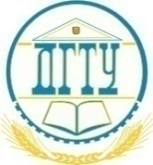            от «19» января  2019 г.                         г. Ростов-на-Дону №РезультатФИУчебное заведениеНоминация1диплом I степениАлейникова Елена
ЧОУ СШ «АзъБукиВеди»    7 класс
(английский язык)«Поделка»2диплом II степени Махова Елизавета
МБОУ «Гимназия №36» 5 класс
(английский язык)«Поделка» 3диплом III степени Баланда Анастасия
МБОУ «Школа № 65»  6 класс
(английский язык)«Поделка»4диплом III степени Бурая Валерия
МАОУ «Гимназия № 52»  5 класс (испанский язык)«Поделка»